МКОУ «Калининаульская  СОШ им. Героя России Гайирханова М.М.»ИнформацияО проведённой акции «Выбираем спорт»В целях актуализации знаний о Конституции  РФ.укрепления здоровья  человека, развития физической культуры и спорта и в рамках празднования 25-летия Конституции РФ в школе прошла акция «Выбираем спорт»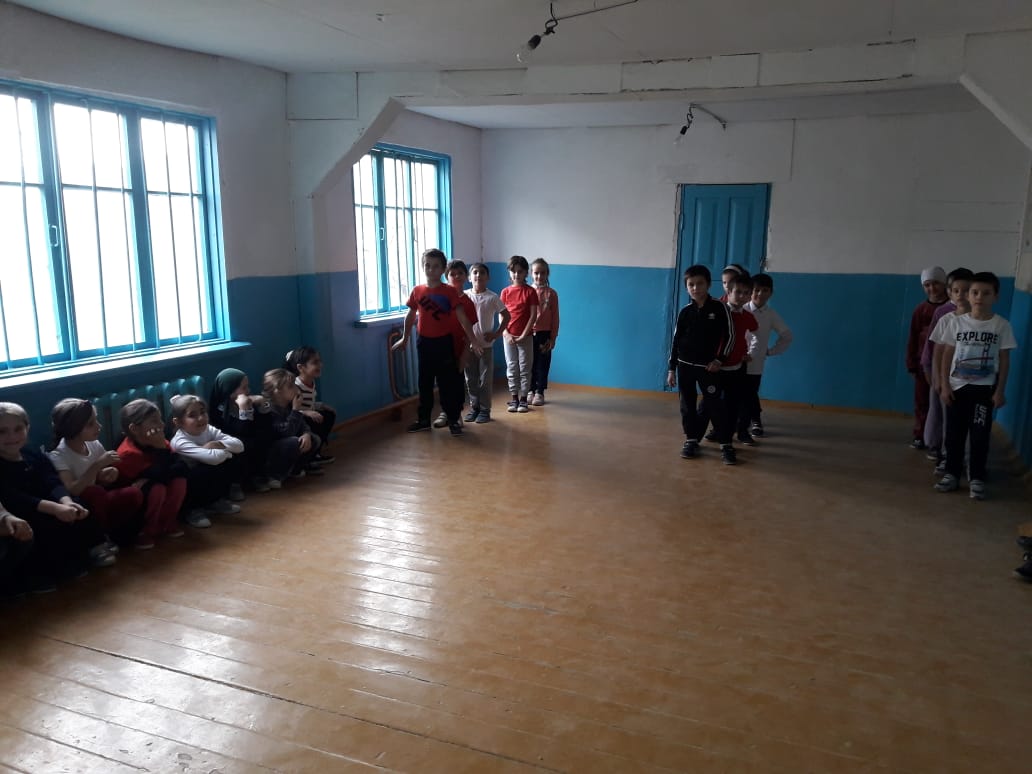 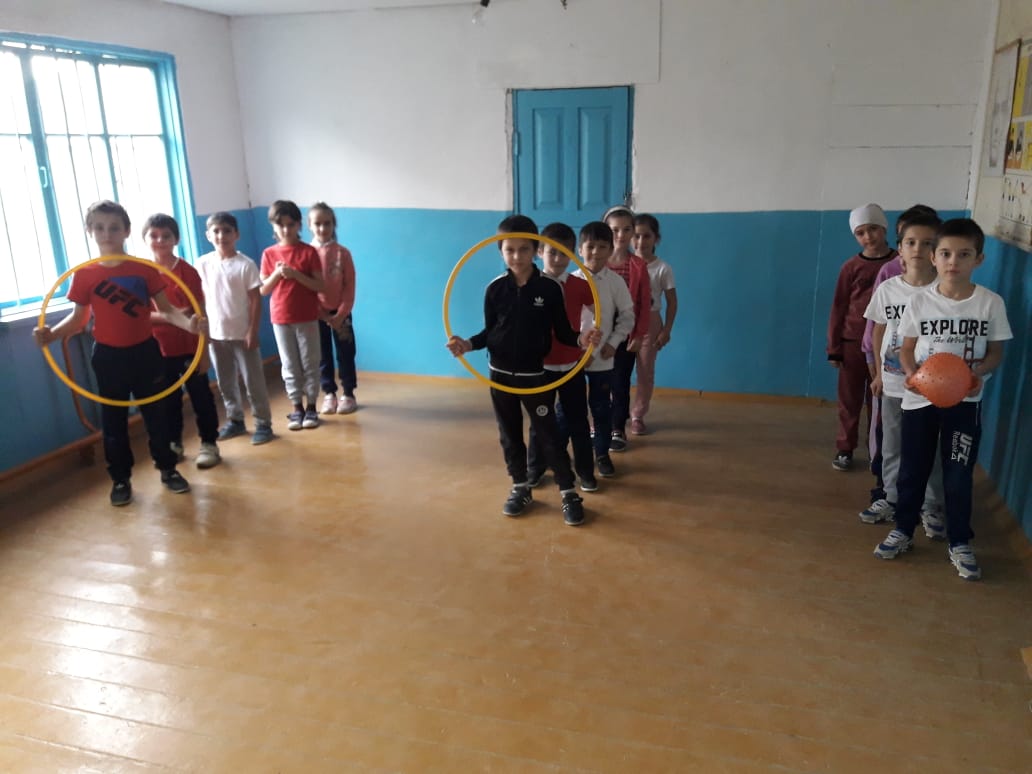 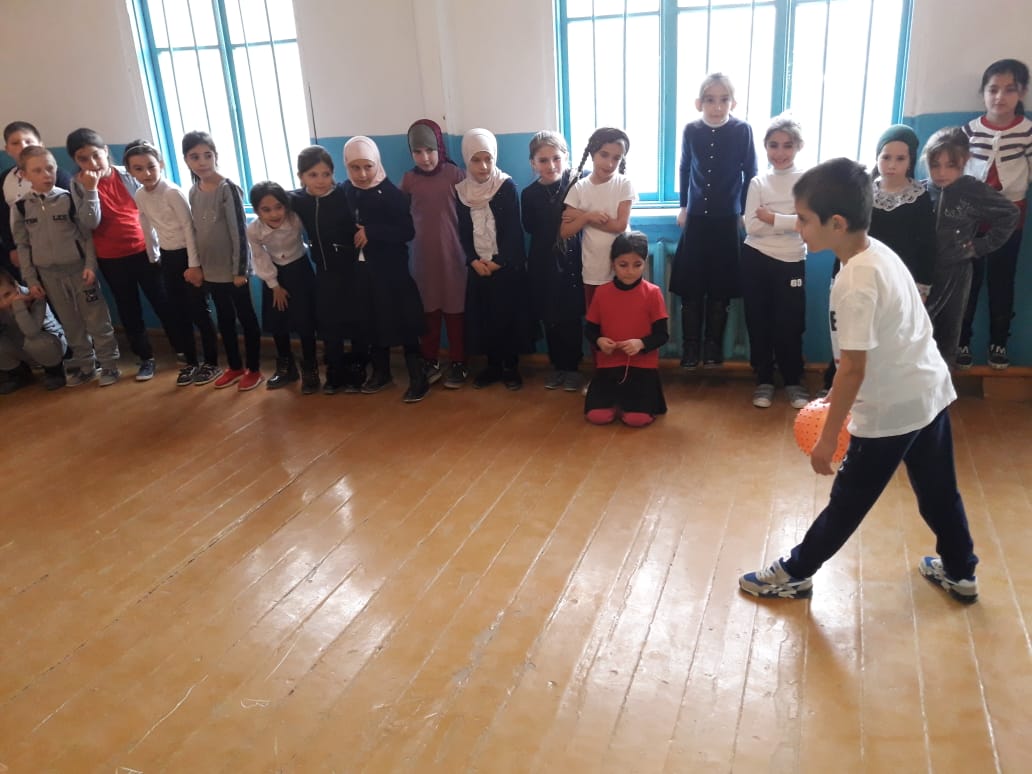 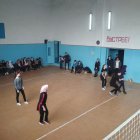 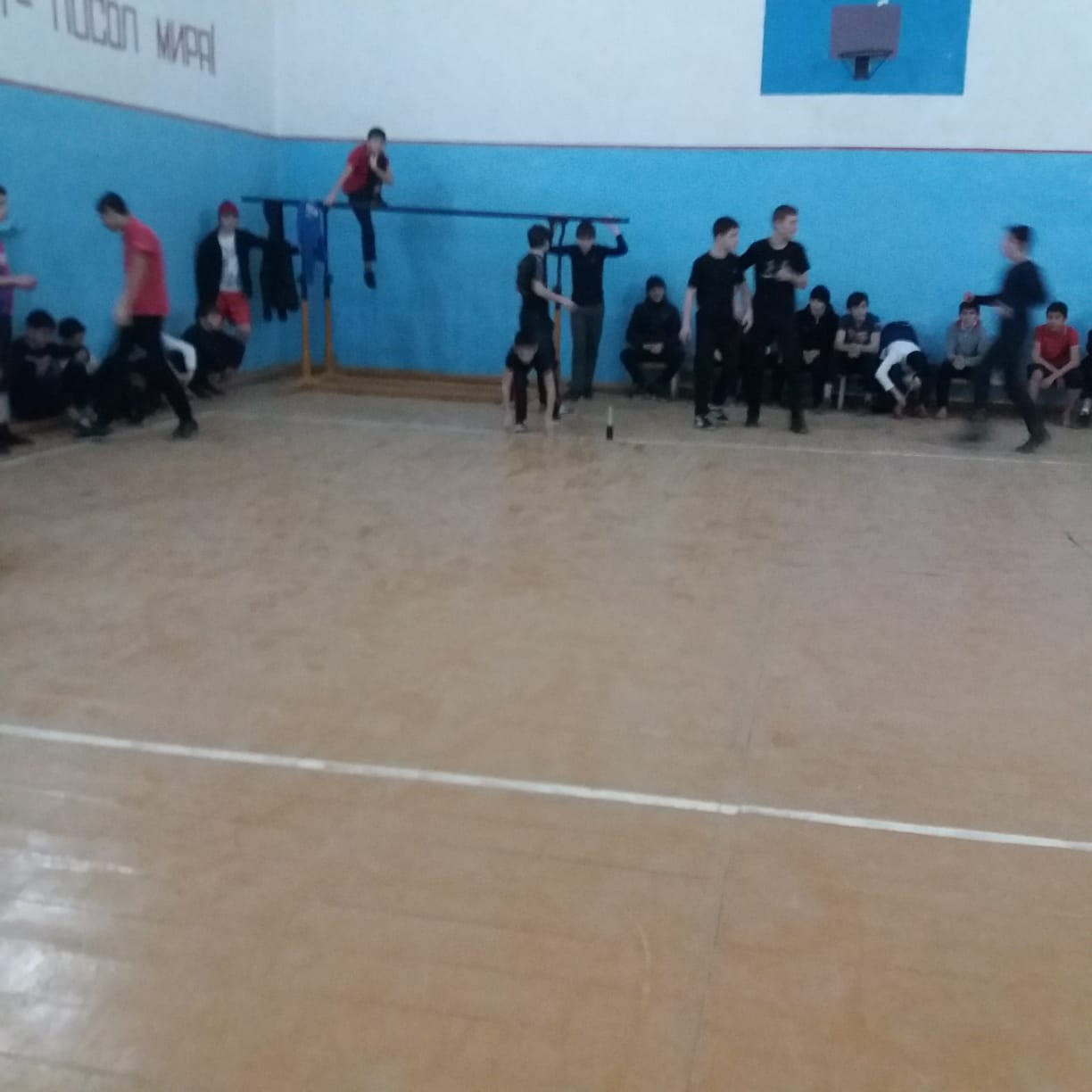 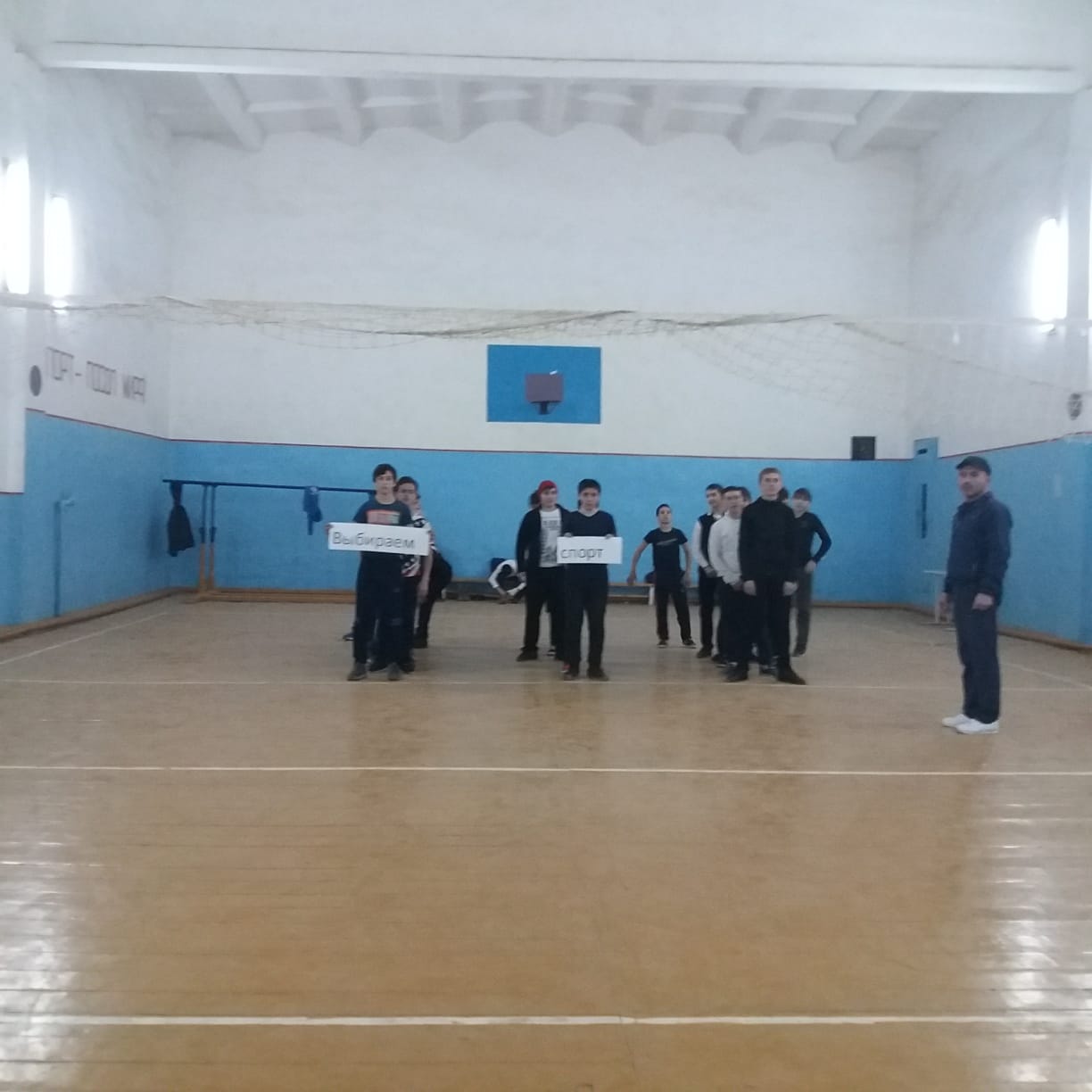 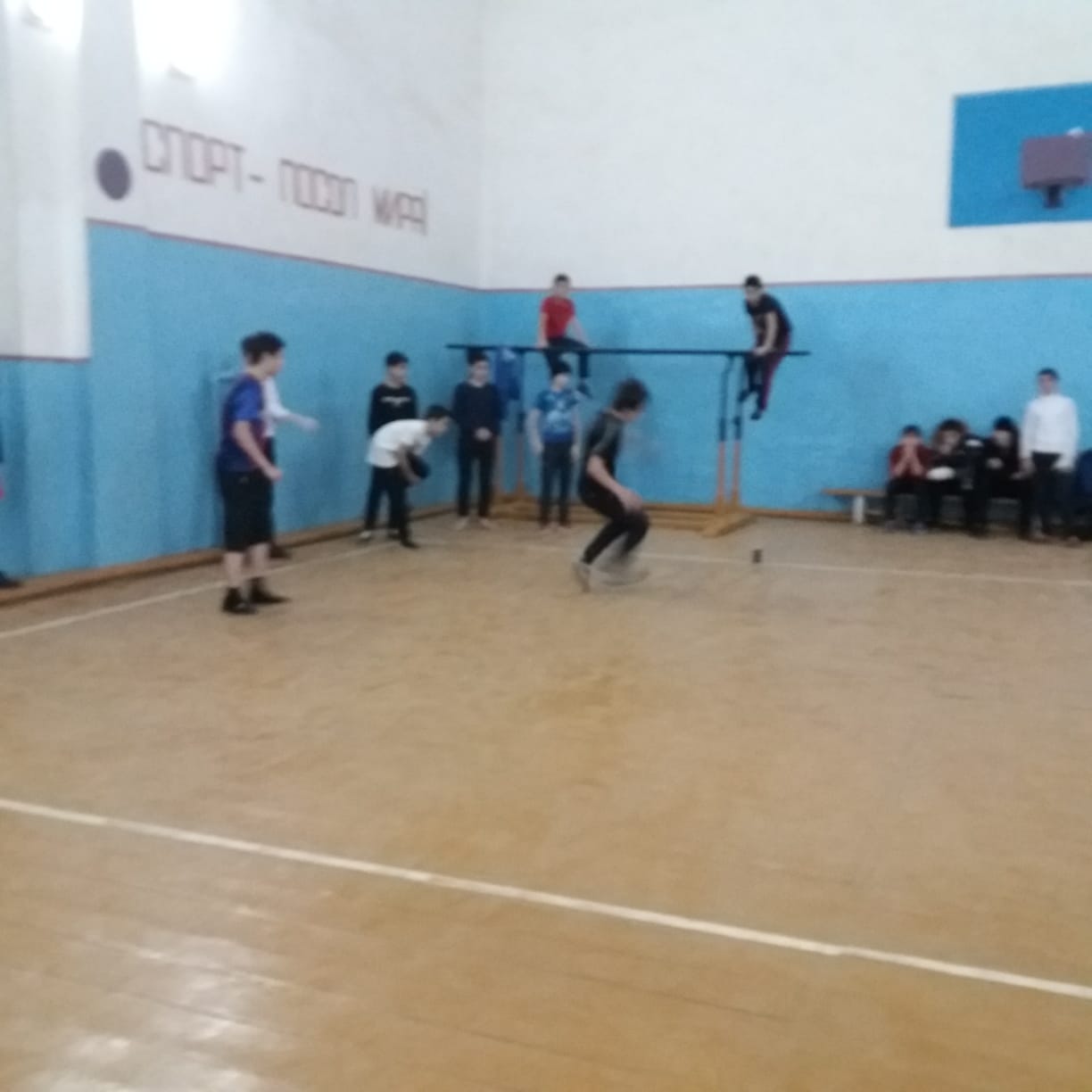 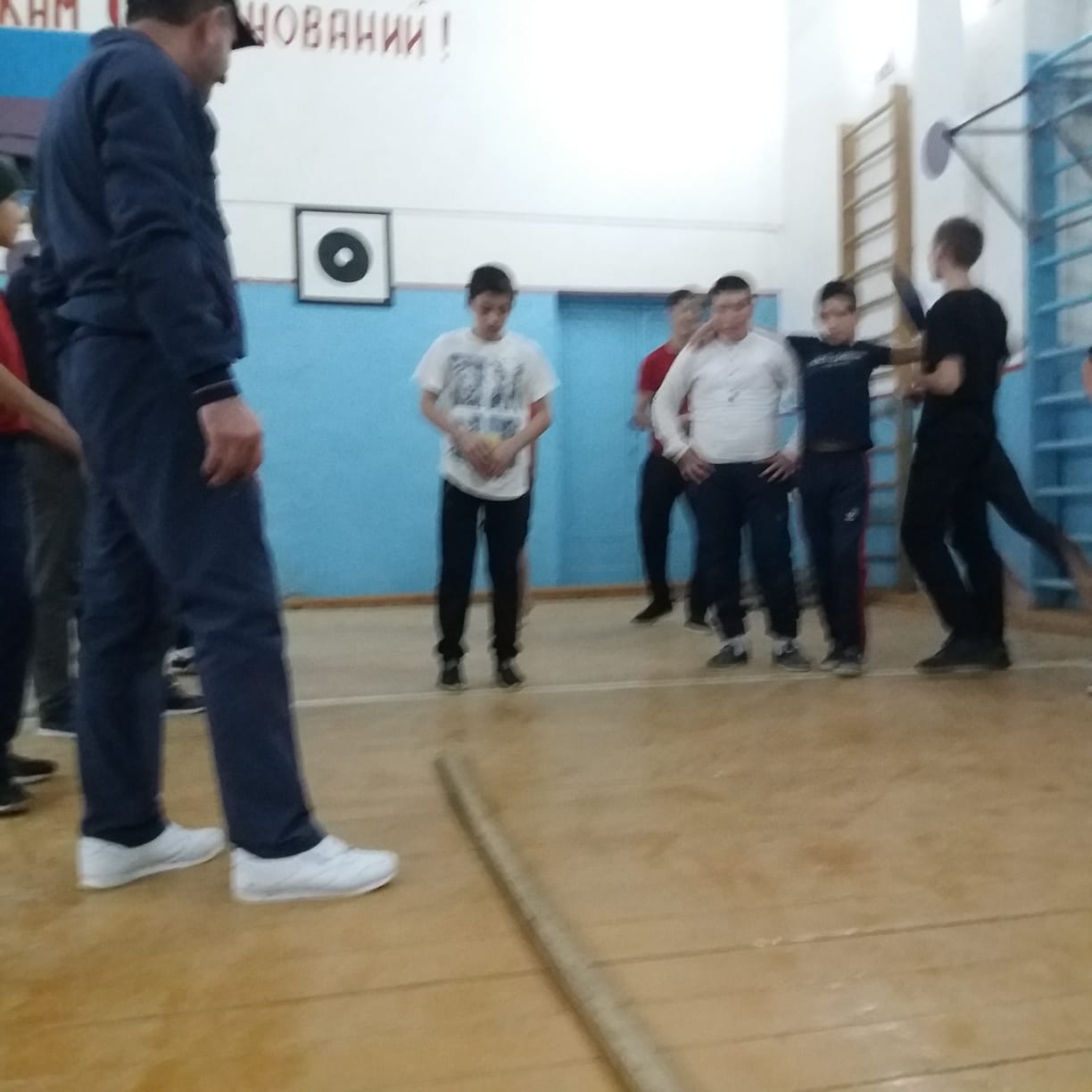 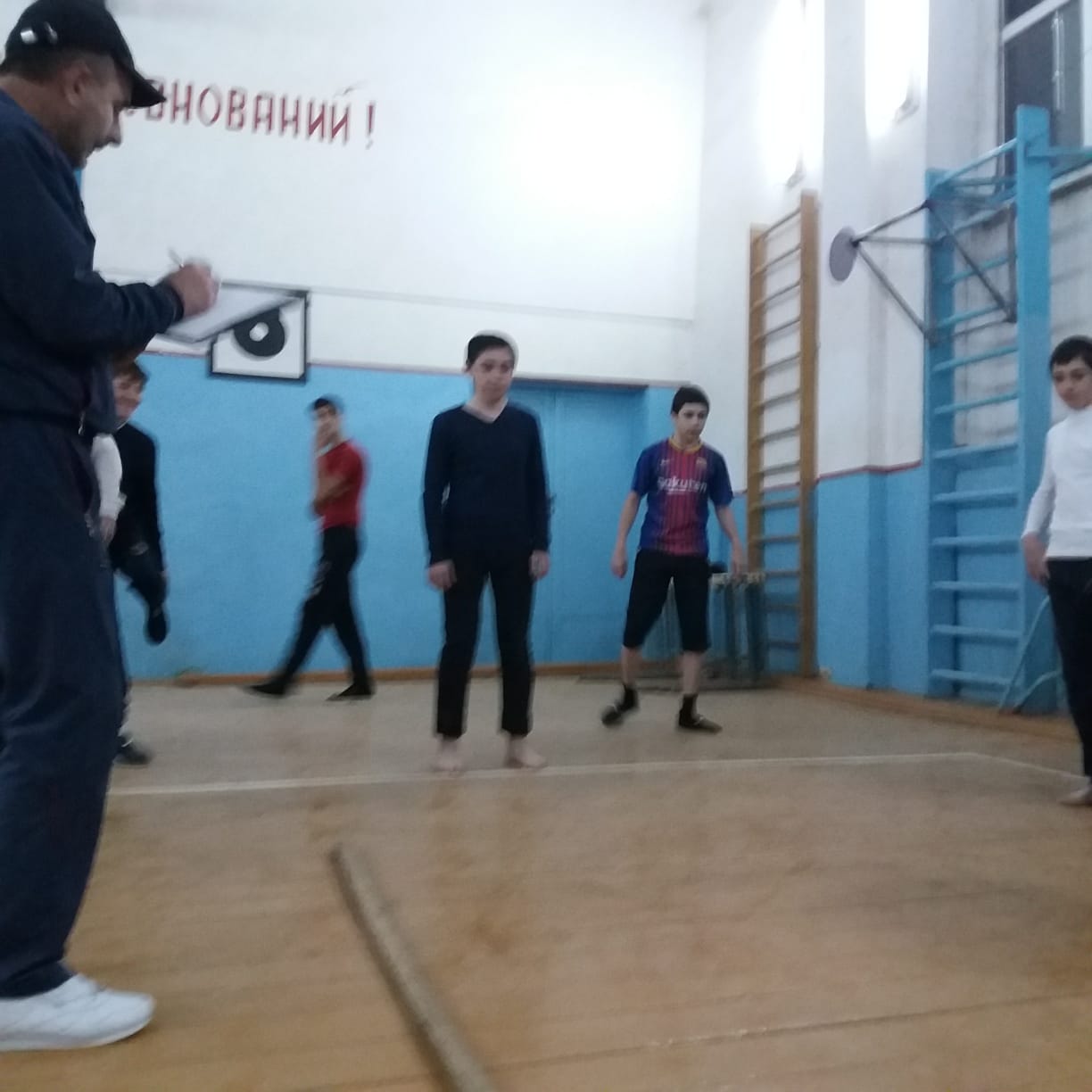 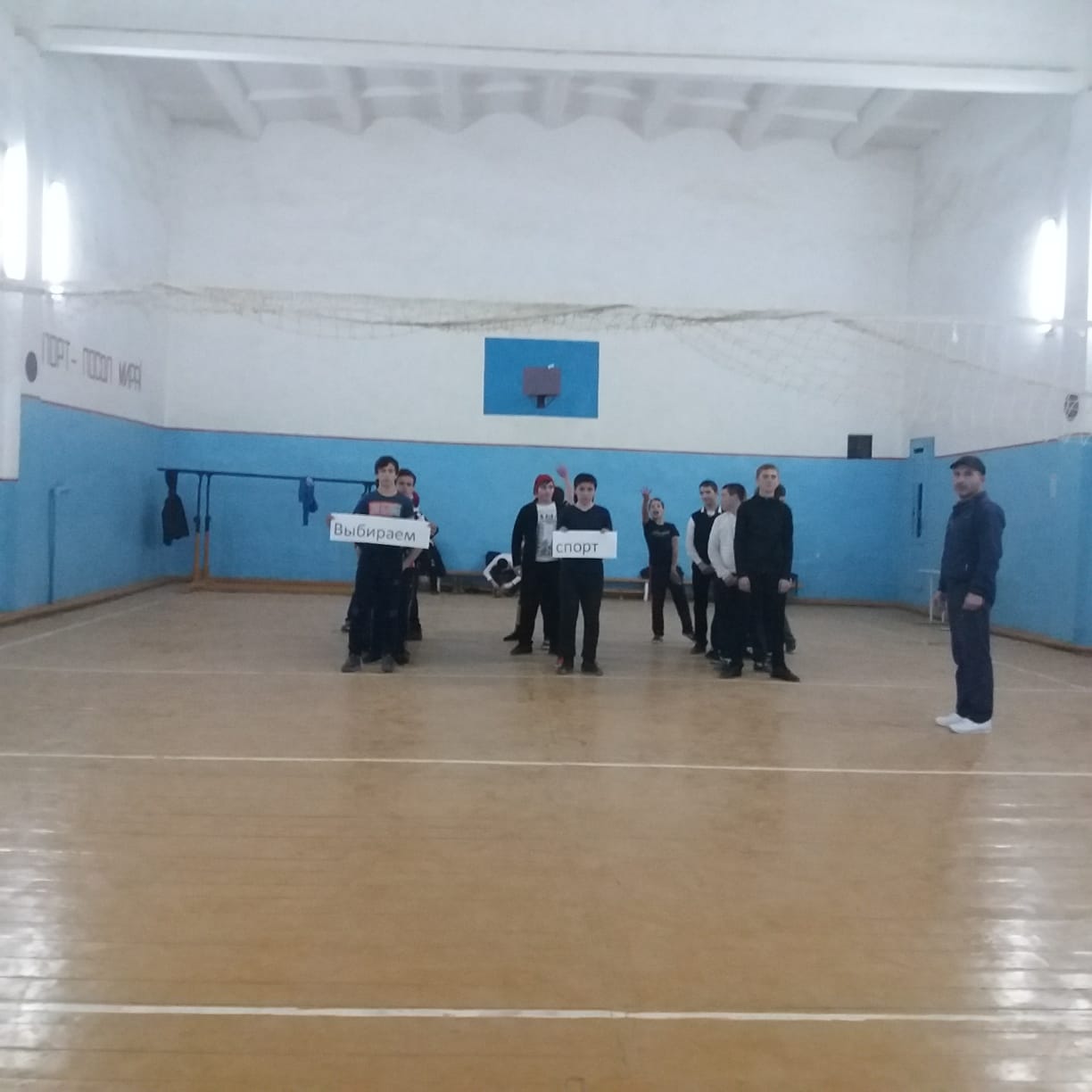 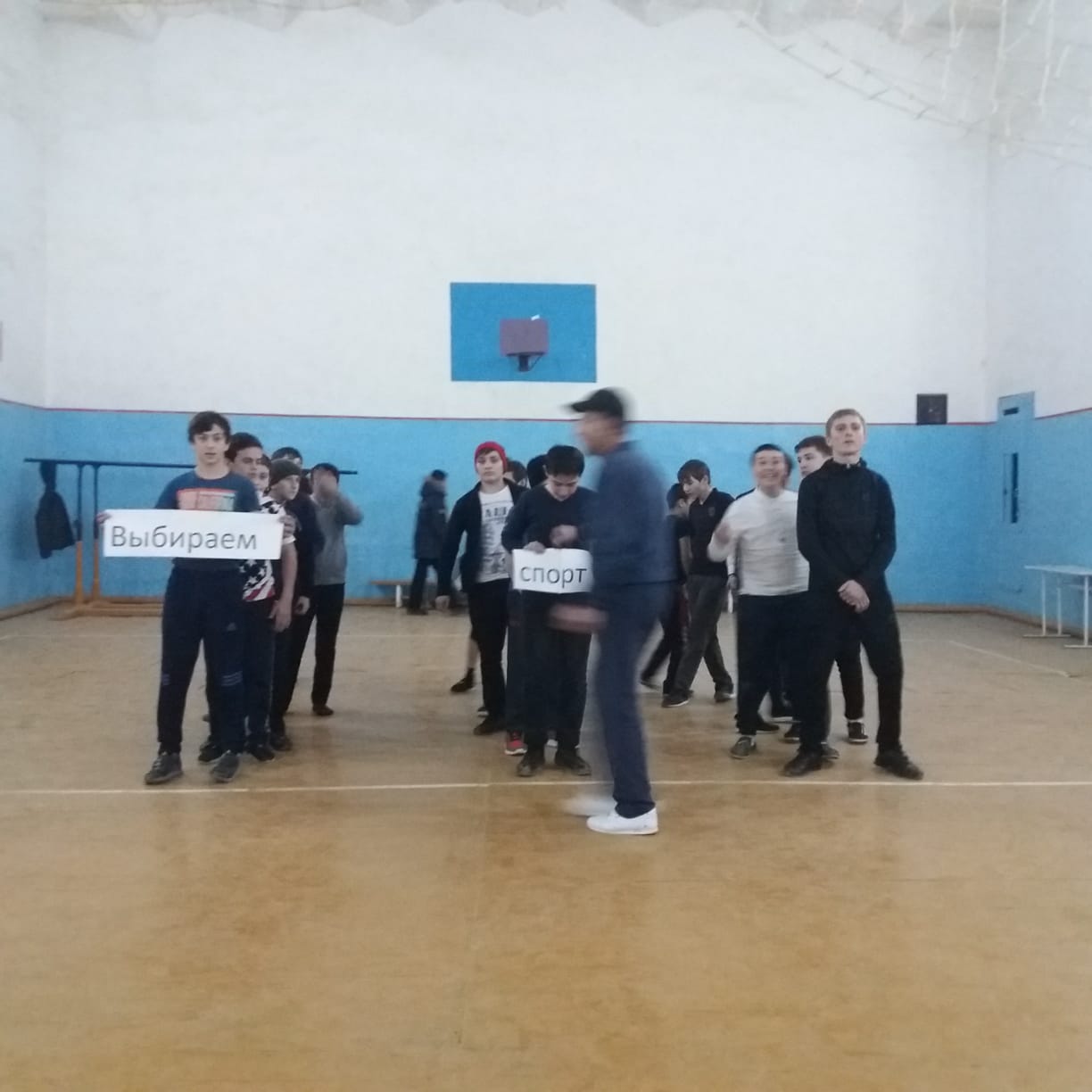 №Мероприятиеклассучитель1Волейбол девочки9,10,11классыСултамурадов К.У.2Волейбол7 классыИгитов А.Г.3Троеборье8 классыСултамурадов К.У.4Волейбол мальчики9-11Махмудов К.Р.5Веселые старты1-2классыМахмудов К.Р.6шашки4-11Игитов А.Г.7Детские гонки1 классыМахмудов К.Р.8Волейбол8 классыМахмудов К.Р.